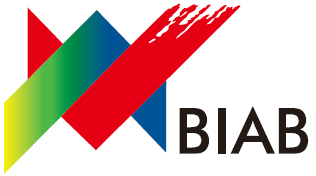 Registration Formfor Participating Artistsof the 9thBeijing International Art Biennale,China 2022Profile PhotoNationality:Profile PhotoName(*Please use the name on your passport):Profile PhotoPassport Number:Profile PhotoDate of Birth:Year:    Month:     Date:Profile PhotoBirth Place:How do you know Beijing Biennale：Please mark V in the box____________Gender:How do you know Beijing Biennale：Please mark V in the box____________Postal Address: (*Please ensure you can receive relevant materials from us through this address)Country:                    City:Detailed Address:Postal Code:How do you know Beijing Biennale：Please mark V in the box____________E-mail Address(*Only in English or French):How do you know Beijing Biennale：Please mark V in the box____________Tel(*Please add country code):Employer and Current Occupation:Employer and Current Occupation:Degree(s) and College(s):Degree(s) and College(s):Please list three most important Exhibitions in which you have participated(Year, Location and Exhibition Title):1、2、3、Please list three most important Exhibitions in which you have participated(Year, Location and Exhibition Title):1、2、3、The participating artwork is original, and I will follow the regulations of the Beijing Biennale.(Note: We ONLY accept the registration form with the artist’s digital or handwritten/ biometric signature.)Signature:                  Date: 